Dear Martineau Society Member,						        January 2014The 2014 Conference programme will consist of papers, ‘trails’ and social events.  A provisional programme will be issued at the end of March. Please offer a paper or presentation and/or a contribution towards the auction.I enclose a registration form for the Conference which you should send, together with a cheque for £30 (the Conference registration fee), to the Society’s Honorary Treasurer, Professor Gaby Weiner (details below).  The costs shown on page 4 are for the full accommodation, meals and conference facilities. 1.  Complete and send your Registration Form and Cheque for the registration fee of £30 payable to “The Martineau Society” to Professor Gaby Weiner, The Martineau Society, 27 East Street, Lewes, East Sussex  BN7 2LJ    OR2.  Send your Registration Form as an attachment by email to the Treasurer at gaby.weiner@btinternet.com   Send your Conference registration fee payment electronically from your own bank account to that of the Society.  Bank sort code: 60-15-54   Account no. 14082748. Should you want to pay electronically from outside the UK, then you need the following details:BIC: NWBKGB2L              IBAN: GB87NWBK60155414082748Please see page 3 for details of  how to get there, plus costs of Conference, page 5 for delegate registration form and page 6 for offers of bursaries and other awards towards the costs of the Conference. Yours sincerely,               Jane Bancroft, Secretary, the Martineau SocietyDetails of how to get to the Alicia Hotel and the Conference CostsThe Martineau Society Annual Conference 2014Monday 21 July – Thursday 24 July 2014The Alicia Hotel, 3 Aigburth Drive, Liverpool L17 3AA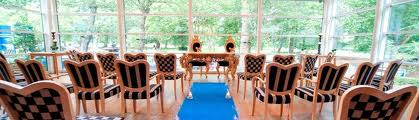 Driving Directions:From the city centre:
Drive up to the R.C. Cathedral and turn right at lights into Hope Street (Everyman Theatre), then turn left at lights (Philharmonic Hall); the road bends to the light and is now Catherine Street. Go straight on at lights into Princes Road and carry on until roundabout and go straight on (Croxteth Road). Turn right at traffic lights, and straight through next set of lights into Sefton Park. Turn right into the park and the Best Western Alicia Hotel is on the right.From the M62:
Turn left on to Queens Drive (A5058). Continue along Queens Drive for a few miles until you come into Sefton Park. Turn left and carry on until you see the hotel on the left-hand side.See http://www.feathers.uk.com/alicia-hotel/ for further information. When you make your reservation, the hotel staff will be more than happy to email you more detailed information re John Lennon Airport and/or rail detail should you require them.Guest Speaker:Our guest speaker on the evening of Monday, 21st July will be Ken Pye, a well-known Liverpudlian historian. The theme of his talk will be the “Triangular Trade”.If you would like to find out more about Ken, do visit his website at http://www.discover-liverpool.com/ Conference Costs:The daily rate for conference, including lunch, but with no accommodation or evening meal would be £40.Single occupancy prices Total cost for single occupancy room and event = £389.00Should you not require lunch on Monday, 21st July, please reduce the cost by £10.Double occupancy prices Total cost for double occupancy based on 2 people sharing a classic room = £529.00Should you both not require lunch on Monday, 21st July, please reduce cost by £20To make a reservation: Please call +44(0)151-727-4411 or email aliciagm@feathers.uk.comYou will need to speak directly with the General Manager, Paul Day and quote that you are attending the Martineau Society event. Please ensure that you book sooner rather than later to secure your place. All spaces will be fully guaranteed once full payment is received. Payments can be made over the telephone whilst making the booking using a credit or debit card or otherwise by sending a cheque, made payable to Alicia Hotel to; Best Western Alicia Hotel, 3 Aigburth Drive,Liverpool L17 3AA When booking please inform us if you have any mobility issues as some of the rooms do have a couple of steps to them. This will ensure that you are placed in a room that is suitable for your needs.Delegate Registration FormPlease complete and post with cheque to Professor Gaby Weiner, The Martineau Society, 27 East Street, Lewes, East Sussex BN7 2NJOr send digitally to:   gaby.weiner@btinternet.com The Martineau Society Annual Conference   Mon 21st – Thurs 24th July 2014Name AddressTelephone/MobileEmail(If you have recently changed your email or home address, please confirm new address by emailing the Secretary: Jane.Bancroft@btinternet.com)Title of paper or presentation you wish to give:Could you contribute to the social evening?  How?Please state any other relevant information including special dietary requirements and/or accessibility.BursariesCan you meet these criteria and do you wish to claim a bursary?Martineau Society Bursaries and other paymentsThe Martineau Society sponsors students to attend the annual conference which in 2014 will be held in Liverpool, 21 - 24 July.  Bursaries are usually £250.  Those wishing to apply should fulfil the criteria below. The applicant:should be a research student;present a paper on their research at the conference; should be a member of the Society (annual student membership of £10 will be waved for one year should you present a paper to the Conference).- arrange for a letter / email of support to be sent, from a supervisor or departmental administrator if unavailable, indicating reasons for his or her support for the applicant’s attendance at the conference.Help with conference expenses is also available in exceptional circumstances to current Society members who wish to give a paper or presentation.  Please send an explanatory letter/email.ALL APPLICATIONS FOR FUNDING SHOULD BE SENT TO THE TREASURER, PROFESSOR GABY WEINER    gaby.weiner@btinternet.comMonday 21st July Tuesday 22nd July Wednesday 23rd July Thursday 24th JulyOvernight accommodation, beginning with lunch and private dinner.Overnight accommodation, full day conference package and private dinner.Overnight accommodation, full day conference package + gala farewell dinner. ½ day conference with lunch.£119.00£125.00£125.00£20.00Monday 21st July Tuesday 22nd July Wednesday 23rd July Thursday 24th July Overnight accommodation, beginning with lunch and private dinner.Overnight accommodation, full day conference package and private dinner.Overnight accommodation, full day conference package +gala farewell dinner. ½ day conference with lunch.£159.00£165.00£165.00£40.00I enclose my registration fee cheque for £30 payable to The Martineau SocietyI have paid electronically